Qarşılıqlı surətdə asılı şəxs barədə məlumatQarşılıqlı surətdə asılı şəxs barədə məlumatQarşılıqlı surətdə asılı şəxs barədə məlumatQarşılıqlı surətdə asılı şəxs barədə məlumatQarşılıqlı surətdə asılı şəxs barədə məlumatQarşılıqlı surətdə asılı şəxs barədə məlumatQarşılıqlı surətdə asılı şəxs barədə məlumatQarşılıqlı surətdə asılı şəxs barədə məlumatQarşılıqlı surətdə asılı şəxs barədə məlumatQarşılıqlı surətdə asılı şəxs barədə məlumatQarşılıqlı surətdə asılı şəxs barədə məlumatQarşılıqlı surətdə asılı şəxs barədə məlumatQarşılıqlı surətdə asılı şəxs barədə məlumatQarşılıqlı surətdə asılı şəxs barədə məlumatQarşılıqlı surətdə asılı şəxs barədə məlumatQarşılıqlı surətdə asılı şəxs barədə məlumatQarşılıqlı surətdə asılı şəxs barədə məlumatQarşılıqlı surətdə asılı şəxs barədə məlumatQarşılıqlı surətdə asılı şəxs barədə məlumatQarşılıqlı surətdə asılı şəxs barədə məlumatQarşılıqlı surətdə asılı şəxs barədə məlumatQarşılıqlı surətdə asılı şəxs barədə məlumatQarşılıqlı surətdə asılı şəxs barədə məlumatSətrin№-siVÖENŞəxsin adıÜnvanıQeydiyyatölkəsinin koduRezidentlik ölkəsinin koduBir şəxs digər şəxsin əmlakında (nizamnamə kapitalında) bilavasitə və ya dolayısı ilə iştirak edirsə və onun iştirak payı və ya səs hüququ azı 20 faizdirsə;Bir şəxs digər şəxsin əmlakında (nizamnamə kapitalında) bilavasitə və ya dolayısı ilə iştirak edirsə və onun iştirak payı və ya səs hüququ azı 20 faizdirsə;Bir şəxs digər şəxsin əmlakında (nizamnamə kapitalında) bilavasitə və ya dolayısı ilə iştirak edirsə və onun iştirak payı və ya səs hüququ azı 20 faizdirsə;Bir şəxs özünün xidməti vəziyyətinə görə digər şəxsə tabedir və ya bir şəxs digər şəxsin bilavasitə və ya dolayısı ilə nəzarətindədirsə tabeçilik və ya nəzarətin formasıŞəxslər üçüncü şəxsin birbaşa və ya dolayısı ilə nəzarətindədirsə üçüncü şəxs barədə məlumatŞəxslər üçüncü şəxsin birbaşa və ya dolayısı ilə nəzarətindədirsə üçüncü şəxs barədə məlumatŞəxslər üçüncü şəxsin birbaşa və ya dolayısı ilə nəzarətindədirsə üçüncü şəxs barədə məlumatŞəxslər üçüncü şəxsin birbaşa və ya dolayısı ilə nəzarətindədirsə üçüncü şəxs barədə məlumatŞəxslər üçüncü şəxsə birbaşa və ya dolayısı ilə birgə nəzarət edirlərsə üçüncü şəxs barədə məlumatŞəxslər üçüncü şəxsə birbaşa və ya dolayısı ilə birgə nəzarət edirlərsə üçüncü şəxs barədə məlumatŞəxslər üçüncü şəxsə birbaşa və ya dolayısı ilə birgə nəzarət edirlərsə üçüncü şəxs barədə məlumatŞəxslər üçüncü şəxsə birbaşa və ya dolayısı ilə birgə nəzarət edirlərsə üçüncü şəxs barədə məlumatVM-nin 13.2.7-ci maddəsində göstərilən ailə üzvləriAzərbaycan Respublikasında daimi nümayəndəliyi olan qeyri-rezidentin özü və ya onun başqa dövlətlərdə yerləşən hər hansı nümayəndəliyi, filialı və digər bölməsi, habelə qeyri-rezidentlə qarşılıqlı asılı olan və başqa dövlətdə yerləşən hər hansı digər şəxs barədə məlumatAzərbaycan Respublikasında daimi nümayəndəliyi olan qeyri-rezidentin özü və ya onun başqa dövlətlərdə yerləşən hər hansı nümayəndəliyi, filialı və digər bölməsi, habelə qeyri-rezidentlə qarşılıqlı asılı olan və başqa dövlətdə yerləşən hər hansı digər şəxs barədə məlumatAzərbaycan Respublikasında daimi nümayəndəliyi olan qeyri-rezidentin özü və ya onun başqa dövlətlərdə yerləşən hər hansı nümayəndəliyi, filialı və digər bölməsi, habelə qeyri-rezidentlə qarşılıqlı asılı olan və başqa dövlətdə yerləşən hər hansı digər şəxs barədə məlumatAzərbaycan Respublikasında daimi nümayəndəliyi olan qeyri-rezidentin özü və ya onun başqa dövlətlərdə yerləşən hər hansı nümayəndəliyi, filialı və digər bölməsi, habelə qeyri-rezidentlə qarşılıqlı asılı olan və başqa dövlətdə yerləşən hər hansı digər şəxs barədə məlumatSətrin№-siVÖENŞəxsin adıÜnvanıQeydiyyatölkəsinin koduRezidentlik ölkəsinin koduFaizləValyutanın növüMəbləğBir şəxs özünün xidməti vəziyyətinə görə digər şəxsə tabedir və ya bir şəxs digər şəxsin bilavasitə və ya dolayısı ilə nəzarətindədirsə tabeçilik və ya nəzarətin formasıAdıÜnvanıQeydiyyat ölkəsinin koduRezidentlik ölkəsinin koduAdıÜnvanıQeydiyyat ölkəsinin koduRezidentlik ölkəsinin koduVM-nin 13.2.7-ci maddəsində göstərilən ailə üzvləriAdıÜnvanıQeydiyyat ölkəsinin koduRezidentlik ölkəsinin kodu123456789101112131415161718192021222312345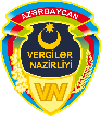 